ЧЕРКАСЬКА МІСЬКА РАДА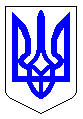 ЧЕРКАСЬКА МІСЬКА РАДАВИКОНАВЧИЙ КОМІТЕТРІШЕННЯВід 24.04.2018 № 323Про дозвіл на видачу ордерівфізичним та юридичним особамна видалення аварійних, фаутнихта сухостійних деревВідповідно до п. 7 статті 30 Закону України «Про місцеве самоврядування в Україні», статті 28 Закону України «Про благоустрій населених пунктів», п.п. 2 п. 2 Порядку видалення дерев, кущів, газонів і квітників у населених пунктах, затвердженого постановою Кабінету Міністрів України від 01.08.2006 № 1045, згідно з Правилами утримання зелених насаджень у населених пунктах України, затверджених наказом Міністерства будівництва, архітектури та житлово-комунального господарства України від 10.04.2006 № 105, враховуючи пропозиції комісії для обстеження зелених насаджень, виконавчий комітет Черкаської міської радиВИРІШИВ:Доручити голові комісії для обстеження зелених насаджень 
Гусаченку В.В. видати ордери фізичним та юридичним особам на видалення аварійних, фаутних та сухостійних дерев на території міста відповідно до акту від 01.04.-11.04.2018 № 16.Фізичним та юридичним особам роботи із видалення дерев замовляти у спеціалізованих підприємствах міста, які укомплектовані спеціальною технікою та механізмами, кваліфікованими спеціалістами, відповідно до пункту 5.8 Правил утримання зелених насаджень у населених пунктах України та укласти договір на проведення утилізації відходів деревини.Контроль за виконанням рішення покласти на заступника міського голови з питань діяльності виконавчих органів ради Волошина І. В. Міський голова								   А.В. Бондаренко   А К Т  № 16обстеження зелених насаджень, що підлягають видаленнюм. Черкаси									    01.04.-11.04.2018 р.Комісія, призначена рішенням виконавчого комітету Черкаської міської ради від 02.06.2009 № 664 зі змінами, в складі:Обстеження зелених насаджень пов'язано з видаленням зелених насаджень у зв`язку з аварійним та сухостійним станомЗелені насадження, що підлягають видаленнюРазом підлягає знесенню 93 дерева, _-_ кущів.Всього видаляється:Дерев __93___одиницьКущів___-____одиницьГазонів_________-________ гаКвітників______-_________м2Видалення зелених насаджень проводиться без сплати відновлювальної вартості відповідно до п. 6 Порядку видалення дерев, кущів, газонів та квітників, затвердженого Постановою КМУ від 01.08.2006 р. № 1045.3. Зелені насадження, що залишаються на місці в межахвідведеної під забудову ділянкиРазом залишається на місці:Дерев __________________шт.Кущів__________________шт.Газонів_________________ гаКвітників_______________м2Скорочення:НПУ – дерева, пошкоджені через несприятливі погодні умови;НУ – дерева всохли чи набули аварійності в результаті неналежного утримання;ДБН – дерева ростуть з порушенням ДБН, загрожують інженерним мережам;ПСПР – дерева пошкоджені до ступеня припинення (неприпинення) росту;ВМ – дерева, що досягли вікової межі;Ф – фаутні дерева, з дуплами, уражені хворобами та шкідниками;АН – аварійно-нахилені дерева, можливе падіння чи обламування гілля.ВИСНОВОК КОМІСІЇ:	Департаменту житлово-комунального комплексу підготувати проект рішення МВК «Про видалення дерев», на підставі якого видати ордер. Примітка: роботи по видаленню зелених насаджень виконуються спеціалізованим підприємством тільки на підставі ордера, виданого департаментом житлово-комунального комплексу.               (підпис та ПІБ представника Держекоінспекції у Черкаській області)Голова комісії:Гусаченко В.В.- начальник відділу екології департаменту житлово-комунального комплексу Черкаської міської ради, голова комісіїЧлени комісії:Бакум О.М.- заступник начальника відділу екології департаменту житлово-комунального комплексу Черкаської міської ради, заступник голови комісіїПредставник заявника:Пшенічнікова А.Б.- в.п. головного спеціаліста відділу екології департаменту житлово-комунального комплексу Черкаської міської ради, секретар комісії Регурецький Р.М.- головний спеціаліст управління інспектування Черкаської міської радиМалашова О.В.- головний спеціаліст відділу містобудівного кадастру та ГІС управління планування та архітектури департаменту архітектури та містобудування Черкаської міської ради- представник Державної екологічної інспекції у Черкаській області№з/падресавид зелених насадженьВисота (м)вік (рік)діаметр стовбуракількістьЯкісний стан зелених насаджень , причини аварійностіпідлягають знесеннюпідлягають пересаджуванню12345678910вул. М. Залізняка, 93/1 ДНЗ № 61акація1245721сухост., НУвидаленнявул. М. Залізняка, 93/1 ДНЗ № 61липа1240442авар., Фвидаленнявул. М. Залізняка, 93/1 ДНЗ № 61черемха1230361авар.. сухост.видаленнявул. Ціолковського, 11/3сосна1540401авар., НПУвидаленнязлам.вул. Благовісна, 235аДНЗ № 32тополя1545601авар., ВМвидаленнявул. Благовісна, 235аДНЗ № 32клен154548, 561авар., ВМвидаленнявул. Благовісна, 235аДНЗ № 32береза1025281суховер., НПУвидаленнявул. Різдвяна, 57/2 ОСББакація1240561авар., Ф, НПУвидаленовідчах. гілкавул. Різдвяна, 57/2 ОСББтополя1545881авар., ВМвидаленопросп. Хіміків КП «Черкасиводоканал»тополя1530361авар., ДБНвидаленняпоривмережіпросп. Хіміків КП «Черкасиводоканал»тополя 1540721авар. ДБНвидаленняпоривмережівул. Пастерівськакаштан1240601авар.видаленнявул. Самійла Кішки, 154клен1240681сухост., Фвидаленнявул. Одеська, 8/1ялина1030401авар., НПУвидаленовпаловул. Одеська, 8/1ялина1030321авар., НПУвидаленовпаловул. Одеська (між вул. Руставі та вул. Онопрієнка)акація1240441авар., НПУвидаленнярозчах., впалоакація1240361авар., НПУвидаленнярозчах. до коріннявул. Онопрієнка – вул. Одеськаклен81512, 16,201авар., НПУвидалено впаловул. Лісова Просікасосна1550441авар., НПУвидалено впаловул. Набережнаакація1240441авар., НПУвидалено впаловул. Надпільна – вул. Чеховаабрикоса8451081авар., НПУвидалено впаловул. Дахнівська ( міжвул. Менделєєва та мостом)акація1030321авар., НПУвидалення впаловул. Героїв Майдану, 18 ДНЗ № 25обліпиха720241авар., Фвидаленнявул. Героїв Майдану, 18 ДНЗ № 25тополя1545681авар., НПУвидаленнявул. Героїв Майдану, 18 ДНЗ № 25тополя1245641авар., НПУвидаленняпух.вул. Героїв Майдану, 18 ДНЗ № 25ялина1035441авар., ДБНвидаленнявул. Героїв Майдану, 18 ДНЗ № 25ялина1035241авар., ДБНвидаленнявул. Героїв Майдану, 18 ДНЗ № 25вишня315161авар., Фвидаленнявул. Героїв Майдану, 18 ДНЗ № 25акація1025321авар., Ф, АНвидаленнявул. Героїв Майдану, 14 ССУБакація1230321авар., АНвидаленнявул. Тургенєва, 2сосна1555401сухост., НПУвидаленняпохил., вирван. з корін.вул. Чигиринська, 19 прилегл. тер.ялина730321авар., НПУвидаленовпаловул. Героїв Дніпра (навпроти № 81)тополя1025361авар., НПУвидаленнязлам.вул. Олени Теліги – вул. В. Вергаятополя1540481авар., НПУвидаленнявул. Олени Теліги – вул. В. Вергаятополя1540561авар., НПУвидаленнявул. Олени Теліги – вул. В. Вергаятополя1540441авар., НПУвидаленнявул. Олени Теліги – вул. В. Вергаятополя1540761авар., НПУвидаленнявул. Олени Теліги – вул. В. Вергаятополя1540682авар., НПУвидаленнявул. Олени Теліги – вул. В. Вергаятополя1540921авар., НПУвидаленнявул. Олени Теліги – вул. В. Вергаяклен71812,24,201авар., НПУвидаленнявул. Олени Теліги – вул. В. Вергаятополя121524, 201авар., НПУвидаленнявул. Олени Теліги – вул. В. Вергаятополя710123авар., НПУвидаленнявул. Канівська, 7 ССУБабрикоса735401авар., НПУвидаленнярозчах., впаловул. О. Дашкевича, 40-42тополя1038521авар., АНвидаленнявул. О. Дашкевича, 40-42акація1240401авар., Фвидаленнявул. Менделеєва, 4 прилегла тер.сосна1555481сухост., НПУвидаленнявпаловул. Чайковського, 48 ССУБбереза2020302авар.видаленовул. В. Чорновола, 158/1 ССУБверба1520401авар.видаленовул. В. Чорновола, 158/1 ССУБклен1818251авар.видаленопросп. Хіміків, 76 ТЕЦяблуня7483212авар.видаленопросп. Хіміків, 76 ТЕЦяблуня748358авар.видаленовул. Благовісна, 91липа1240641авар., Фвидаленовул. Хоменка, 14липа1235321авар., Фвидаленовул. Хоменка, 14липа1235361авар., Фвидаленовул. Хоменка (навпроти вет. аптеки)клен1240721авар., Фвидаленовул. Хоменка, 6клен1240441авар., Фвидаленовул. Хоменка, 6клен920201авар., Фвидаленовул. Хоменка, 6клен1020241авар., Фвидаленовул. Хоменка, 3клен1235321авар., Фвидаленовул. Хоменка, 3клен1235361авар., Фвидаленовул. Хоменка, 3клен1235401авар., Фвидаленовул. Смілянська – пров. Ханенка, 2клен1440481авар., Фвидаленнявул. Пушкіна, 160липа1240561авар., Фвидаленовул. Добровольчих батальйонів, 154груша1040441авар., Фвидаленовул. Франка, 103липа1040481авар., Фвидаленовул. Надпільна, 152липа124044, 401авар., Фвидаленовул. Надпільна, 150липа1240601авар., Фвидаленовул. Хоменка, 18тополя 1540641авар., Фвидаленовул. Хоменка (навпроти «Карпат»)клен1240681авар., Фвидаленовул. Хоменка (навпроти «Карпат»)клен1240401авар., АН, ФвидаленоВСЬОГО:ВСЬОГО:ВСЬОГО:ВСЬОГО:ВСЬОГО:93939393№з/пвид зелених насадженьВисота мвік (рік)діаметр стовбура на висоті 1,3 метра від землікількістьякісний стан зелених насаджень (хороший, задовільний, незадовільний)1234567Голова комісії:______________Гусаченко В.В.Члени комісії:______________Бакум О.М.______________Пшенічнікова А.Б.______________Регурецький Р.М.______________Малашова О.В._____________________________________